Информация о результатах плановой камеральной проверки соблюдения муниципальным автономным учреждением «Физкультурно-оздоровительный комплекс «Таволга» бюджетного законодательства РФ и иных нормативных правовых актов, регулирующих бюджетные правоотношенияКомитетом финансов и бюджетной политики администрации Шебекинского городского округа проведена плановая камеральная проверка соблюдения бюджетного законодательства РФ и иных нормативных правовых актов, регулирующих бюджетные правоотношения муниципальным автономным учреждением «Физкультурно-оздоровительный комплекс «Таволга».Проверяемый период: с 1 января 2021 года по 31 декабря 2021 годаСрок проведения контрольного мероприятия 20 рабочих дней 
с 26 сентября 2022 года по 21 октября 2022 года.Объём проверенных средств – 10 958,35 тыс.рублей.В ходе контрольного мероприятия выявлены нарушения.Необходимость в выдаче предписания об устранении нарушений обязательных требований бюджетного законодательства РФ и иных нормативных правовых актов, регулирующих бюджетные правоотношения отсутствует.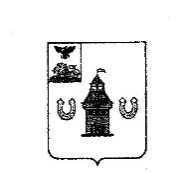 КОМИТЕТ ФИНАНСОВ И БЮДЖЕТНОЙ ПОЛИТИКИ  АДМИНИСТРАЦИИ ШЕБЕКИНСКОГО ГОРОДСКОГО ОКРУГА 